УФНС РОССИИ
ПО РЕСПУБЛИКЕ МАРИЙ ЭЛ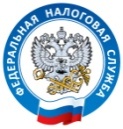 ПРЕСС-РЕЛИЗСоздать свой бизнес стало еще прощеВ начале мая вступили в силу сразу несколько Федеральных законов, которые существенно изменили  условия регистрации юридических лиц и индивидуальных предпринимателей. Изменения законодательства вводятся в целях исполнения пунктов 1 и 4 плана мероприятий «дорожной карты» «Оптимизация процедур регистрации юридических лиц и индивидуальных предпринимателей». Федеральная налоговая служба является координатором «дорожной карты», реализация которой призвана существенно облегчить процедуру создания бизнеса.1 мая 2014 года вступили в силу положения статьи 5 Федерального закона от 02.04.2014 № 59-ФЗ «О внесении изменений в отдельные законодательные акты Российской Федерации в части сокращения сроков регистрации юридических лиц и индивидуальных предпринимателей в государственных внебюджетных фондах и признании утратившими силу отдельных положений Федерального закона «О страховых взносах в Пенсионный фонд Российской федерации, Фонд социального страхования Российской Федерации, Федеральный фонд обязательного медицинского страхования».  Документы предусматривают отмену обязанности юридических лиц и индивидуальных предпринимателей по уведомлению государственных внебюджетных фондов об открытии банковского счета (пункты 8 - 10 «дорожной карты» «Оптимизация процедур регистрации юридических лиц и индивидуальных предпринимателей»).2 мая 2014 года вступили в силу положения подпункта «б» пункта 1 статьи 1 Федерального закона от 02.04.2014 № 52-ФЗ «О внесении изменений в части первую и вторую Налогового кодекса Российской Федерации и отдельные законодательные акты Российской Федерации». Эти изменения предусматривают, в том числе отмена обязанности юридических лиц и индивидуальных предпринимателей по уведомлению налоговых органов об открытии (закрытии) счетов в банке.5 мая 2014 года вступили в силу Федеральный закон от 05.05.2014 № 107-ФЗ «О внесении изменений в Федеральный закон «О государственной регистрации юридических лиц и индивидуальных предпринимателей» и Федеральный закон от 05.05.2014 № 129-ФЗ «О внесении изменений в статью 90 части первой Гражданского кодекса Российской федерации и статью 16 Федерального закона «Об обществах с ограниченной ответственностью» (опубликованы на «Официальном интернет-портале правовой информации» (www.pravo.gov.ru). Федеральный закон от 5 мая 2014 г. № 107-ФЗ предусматривает отмену обязательности нотариального удостоверения подписи заявителя при создании юридического лица, если документы представляются непосредственно в регистрирующий орган лично заявителем с представлением документа, удостоверяющего его личность, а также при направлении документов в регистрирующий орган в форме электронных документов, подписанных усиленной квалифицированной электронной подписью заявителя. Федеральный закон от 05.05. 2014 № 129-ФЗ предусматривает отмену предварительной оплаты уставного капитала и устанавливает обязанность по оплате уставного капитала в срок, не превышающий четыре месяца со дня государственной регистрации общества с ограниченной ответственностью.___________________________________________________________________________Контакты:Пресс-секретарь УФНС России по Республике Марий ЭлО.М.Егошина, тел. (8362) 68-70-56